The CollectAlmighty God, you have given your only Son to be for us a sacrifice for sin, and also an example of godly life: Give us grace to receive thankfully the fruits of his redeeming work, and to follow daily in the blessed steps of his most holy life; through Jesus Christ your Son our Lord, who lives and reigns with you and the Holy Spirit, one God, now and for ever. Amen.Old TestamentGenesis 45:1-15Joseph could no longer control himself before all those who stood by him, and he cried out, “Send everyone away from me.” So no one stayed with him when Joseph made himself known to his brothers. And he wept so loudly that the Egyptians heard it, and the household of Pharaoh heard it. Joseph said to his brothers, “I am Joseph. Is my father still alive?” But his brothers could not answer him, so dismayed were they at his presence.Then Joseph said to his brothers, “Come closer to me.” And they came closer. He said, “I am your brother, Joseph, whom you sold into Egypt. And now do not be distressed, or angry with yourselves, because you sold me here; for God sent me before you to preserve life. For the famine has been in the land these two years; and there are five more years in which there will be neither plowing nor harvest. God sent me before you to preserve for you a remnant on earth, and to keep alive for you many survivors. So it was not you who sent me here, but God; he has made me a father to Pharaoh, and lord of all his house and ruler over all the land of Egypt. Hurry and go up to my father and say to him, ‘Thus says your son Joseph, God has made me lord of all Egypt; come down to me, do not delay. You shall settle in the land of Goshen, and you shall be near me, you and your children and your children’s children, as well as your flocks, your herds, and all that you have. I will provide for you there—since there are five more years of famine to come—so that you and your household, and all that you have, will not come to poverty.’ And now your eyes and the eyes of my brother Benjamin see that it is my own mouth that speaks to you. You must tell my father how greatly I am honored in Egypt, and all that you have seen. Hurry and bring my father down here.” Then he fell upon his brother Benjamin’s neck and wept, while Benjamin wept upon his neck. And he kissed all his brothers and wept upon them; and after that his brothers talked with him.The PsalmPsalm 133Ecce, quam bonum!1 Oh, how good and pleasant it is, *
when brethren live together in unity!2 It is like fine oil upon the head *
that runs down upon the beard,3 Upon the beard of Aaron, *
and runs down upon the collar of his robe.4 It is like the dew of Hermon *
that falls upon the hills of Zion.5 For there the Lord has ordained the blessing: *
life for evermore.orOld TestamentIsaiah 56:1,6-8Thus says the Lord:
Maintain justice, and do what is right,for soon my salvation will come,
and my deliverance be revealed.And the foreigners who join themselves to the Lord,
to minister to him, to love the name of the Lord, 
and to be his servants,all who keep the sabbath, and do not profane it,
and hold fast my covenant--these I will bring to my holy mountain,
and make them joyful in my house of prayer;their burnt offerings and their sacrifices
will be accepted on my altar;for my house shall be called a house of prayer
for all peoples.Thus says the Lord God,
who gathers the outcasts of Israel,I will gather others to them
besides those already gathered.The PsalmPsalm 67Deus misereatur1 May God be merciful to us and bless us, *
show us the light of his countenance and come to us.2 Let your ways be known upon earth, *
your saving health among all nations.3 Let the peoples praise you, O God; *
let all the peoples praise you.4 Let the nations be glad and sing for joy, *
for you judge the peoples with equity
and guide all the nations upon earth.5 Let the peoples praise you, O God; *
let all the peoples praise you.6 The earth has brought forth her increase; *
may God, our own God, give us his blessing.7 May God give us his blessing, *
and may all the ends of the earth stand in awe of him.The EpistleRomans 11:1-2a, 29-32I ask, then, has God rejected his people? By no means! I myself am an Israelite, a descendant of Abraham, a member of the tribe of Benjamin. God has not rejected his people whom he foreknew.For the gifts and the calling of God are irrevocable. Just as you were once disobedient to God but have now received mercy because of their disobedience, so they have now been disobedient in order that, by the mercy shown to you, they too may now receive mercy. For God has imprisoned all in disobedience so that he may be merciful to all.The GospelMatthew 15: (10-20), 21-28[Jesus called the crowd to him and said to them, “Listen and understand: it is not what goes into the mouth that defiles a person, but it is what comes out of the mouth that defiles.” Then the disciples approached and said to him, “Do you know that the Pharisees took offense when they heard what you said?” He answered, “Every plant that my heavenly Father has not planted will be uprooted. Let them alone; they are blind guides of the blind. And if one blind person guides another, both will fall into a pit.” But Peter said to him, “Explain this parable to us.” Then he said, “Are you also still without understanding? Do you not see that whatever goes into the mouth enters the stomach, and goes out into the sewer? But what comes out of the mouth proceeds from the heart, and this is what defiles. For out of the heart come evil intentions, murder, adultery, fornication, theft, false witness, slander. These are what defile a person, but to eat with unwashed hands does not defile.”]Jesus left that place and went away to the district of Tyre and Sidon. Just then a Canaanite woman from that region came out and started shouting, “Have mercy on me, Lord, Son of David; my daughter is tormented by a demon.” But he did not answer her at all. And his disciples came and urged him, saying, “Send her away, for she keeps shouting after us.” He answered, “I was sent only to the lost sheep of the house of Israel.” But she came and knelt before him, saying, “Lord, help me.” He answered, “It is not fair to take the children’s food and throw it to the dogs.” She said, “Yes, Lord, yet even the dogs eat the crumbs that fall from their masters’ table.” Then Jesus answered her, “Woman, great is your faith! Let it be done for you as you wish.” And her daughter was healed instantly.Optional parts of the readings are set off in square brackets.The Bible texts of the Old Testament, Epistle and Gospel lessons are from the New Revised Standard Version Bible, copyright 1989 by the Division of Christian Education of the National Council of the Churches of Christ in the USA, and used by permission.The Collects, Psalms and Canticles are from the Book of Common Prayer, 1979.From The Lectionary Page: http://lectionarypage.netThe Lessons Appointed for Use on the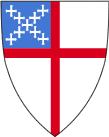 Sunday closest to August 17Proper 15
Year A
RCLTrack 1orTrack 2Track 2Track 2Genesis 45:1-15
Psalm 133
Romans 11:1-2a, 29-32
Matthew 15: (10-20), 21-28Genesis 45:1-15
Psalm 133
Romans 11:1-2a, 29-32
Matthew 15: (10-20), 21-28Genesis 45:1-15
Psalm 133
Romans 11:1-2a, 29-32
Matthew 15: (10-20), 21-28Isaiah 56:1,6-8
Psalm 67
Romans 11:1-2a, 29-32
Matthew 15: (10-20), 21-28